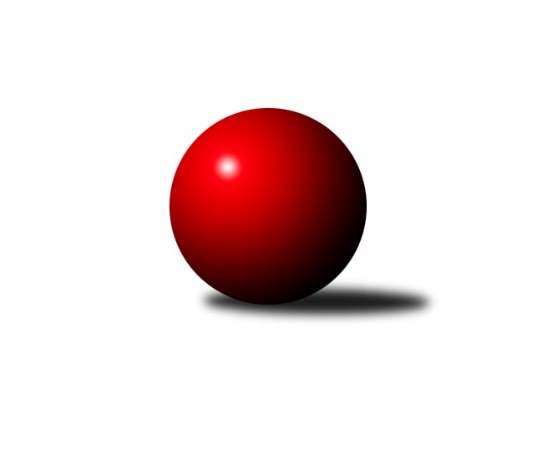 Č.22Ročník 2021/2022	9.4.2022Nejlepšího výkonu v tomto kole: 3701 dosáhlo družstvo: ŠKK Trstená StarekInterliga 2021/2022Výsledky 22. kolaSouhrnný přehled výsledků:KK Tatran Sučany	- TJ Rakovice	4:4	3577:3603	11.0:13.0	23.1.KK Ježci Jihlava	- TJ Slavoj Veľký Šariš	7:1	3559:3303	18.0:6.0	20.2.ŠKK Trstená Starek	- KK Slavoj Praha	5:3	3701:3562	16.0:8.0	2.4.TJ Sokol Husovice-Brno	- TJ Slavoj Veľký Šariš	6:2	3523:3473	15.0:9.0	2.4.KK Tatran Sučany	- KK Slavoj Praha	2:6	3425:3439	12.5:11.5	3.4.TJ Rakovice	- KK Tatran Sučany	5:3	3677:3531	14.0:10.0	9.4.TJ Slavoj Veľký Šariš	- TJ Lokomotíva Vrútky	6:2	3468:3430	14.0:10.0	9.4.ŠKK Trstená Starek	- TJ Valašské Meziříčí	5:3	3603:3539	13.0:11.0	9.4.KK Slavoj Praha	- KK Ježci Jihlava	4:4	3613:3491	14.0:10.0	9.4.TJ Sokol Husovice-Brno	- SKK Rokycany	4:4	3590:3586	11.5:12.5	9.4.Tabulka družstev:	1.	ŠK Železiarne Podbrezová	20	18	0	2	125.0 : 35.0 	324.0 : 156.0 	 3757	36	2.	ŠKK Trstená Starek	20	15	1	4	103.0 : 57.0 	276.0 : 204.0 	 3619	31	3.	SKK Rokycany	20	11	1	8	86.5 : 73.5 	265.5 : 214.5 	 3586	23	4.	TJ Valašské Meziříčí	20	11	0	9	86.5 : 73.5 	261.0 : 219.0 	 3586	22	5.	KK Ježci Jihlava	20	10	2	8	85.0 : 75.0 	255.5 : 224.5 	 3521	22	6.	KK Slavoj Praha	20	8	2	10	78.0 : 82.0 	232.5 : 247.5 	 3521	18	7.	TJ Sokol Husovice-Brno	20	8	1	11	75.5 : 84.5 	243.0 : 237.0 	 3541	17	8.	TJ Lokomotíva Vrútky	20	8	0	12	70.0 : 90.0 	214.0 : 266.0 	 3414	16	9.	TJ Rakovice	20	6	2	12	61.0 : 99.0 	198.5 : 281.5 	 3562	14	10.	KK Tatran Sučany	20	4	3	13	52.0 : 108.0 	171.0 : 309.0 	 3488	11	11.	TJ Slavoj Veľký Šariš	20	5	0	15	57.5 : 102.5 	199.0 : 281.0 	 3458	10Podrobné výsledky kola:	 KK Tatran Sučany	3577	4:4	3603	TJ Rakovice	Libor Čech	150 	 147 	 142 	145	584 	 0:4 	 600 	 159	149 	 146	146	Šimon Magala	Róbert Vereš	141 	 161 	 163 	140	605 	 2:2 	 595 	 145	133 	 144	173	Marcel Ivančík	Matúš Červenec	145 	 153 	 155 	153	606 	 3:1 	 610 	 137	144 	 182	147	Peter Magala	Patrik Čabuda	175 	 150 	 113 	148	586 	 3:1 	 574 	 161	139 	 135	139	Tomáš Prívozník	Ján Vyletel	152 	 164 	 147 	150	613 	 2:2 	 564 	 159	112 	 150	143	Lukáš Nesteš	Peter Adamec *1	133 	 141 	 182 	127	583 	 1:3 	 660 	 176	155 	 167	162	Boris Šintálrozhodčí: střídání: *1 od 61. hodu Roman BukovýNejlepší výkon utkání: 660 - Boris Šintál	 KK Ježci Jihlava	3559	7:1	3303	TJ Slavoj Veľký Šariš	Petr Dobeš ml.	157 	 159 	 152 	160	628 	 4:0 	 512 	 129	135 	 130	118	Erik Šaršala	Daniel Braun	140 	 155 	 141 	161	597 	 3:1 	 541 	 132	142 	 147	120	Tomáš Rohaľ	Stanislav Partl	150 	 145 	 144 	142	581 	 2:2 	 580 	 147	152 	 152	129	Richard Kucko	Ondřej Matula	144 	 153 	 139 	137	573 	 3:1 	 549 	 131	133 	 135	150	Oliver Kažimír	Vít Jírovec	129 	 151 	 143 	130	553 	 2:2 	 558 	 148	145 	 129	136	Rastislav Beran	Robin Parkan *1	154 	 155 	 151 	167	627 	 4:0 	 563 	 137	152 	 149	125	Miroslav Hliviakrozhodčí: střídání: *1 od 61. hodu Jan KotyzaNejlepší výkon utkání: 628 - Petr Dobeš ml.	 ŠKK Trstená Starek	3701	5:3	3562	KK Slavoj Praha	Mikolaj Konopka	182 	 178 	 181 	150	691 	 4:0 	 576 	 139	149 	 154	134	Petr Pavlík	Lukáš Juris	158 	 131 	 148 	151	588 	 2:2 	 596 	 154	155 	 154	133	Zdeněk Gartus	Peter Šibal	146 	 135 	 162 	149	592 	 2:2 	 611 	 129	155 	 185	142	Michal Koubek	Martin Starek	164 	 150 	 138 	150	602 	 3:1 	 579 	 152	136 	 157	134	František Rusín	Michal Szulc	144 	 155 	 159 	146	604 	 1:3 	 632 	 147	172 	 158	155	Jaroslav Hažva	Martin Kozák	154 	 146 	 156 	168	624 	 4:0 	 568 	 144	126 	 143	155	Lukáš Jankorozhodčí: Nejlepší výkon utkání: 691 - Mikolaj Konopka	 TJ Sokol Husovice-Brno	3523	6:2	3473	TJ Slavoj Veľký Šariš	Zdeněk Vymazal	142 	 146 	 151 	164	603 	 4:0 	 561 	 139	141 	 139	142	Erik Šaršala	Libor Škoula	133 	 128 	 147 	142	550 	 0:4 	 612 	 144	154 	 168	146	Tomáš Rohaľ	Dušan Ryba	152 	 141 	 138 	145	576 	 3:1 	 559 	 141	136 	 148	134	Miroslav Hliviak *1	Petr Hendrych	164 	 162 	 162 	158	646 	 4:0 	 576 	 159	134 	 150	133	Rastislav Beran	Michal Šimek	163 	 159 	 146 	141	609 	 3:1 	 579 	 174	144 	 125	136	Oliver Kažimír	David PlŠek *2	125 	 142 	 138 	134	539 	 1:3 	 586 	 169	142 	 138	137	Marek Olejňákrozhodčí: střídání: *1 od 61. hodu Richard Kucko, *2 od 61. hodu Tomáš ŽiŽlavskÝNejlepší výkon utkání: 646 - Petr Hendrych	 KK Tatran Sučany	3425	2:6	3439	KK Slavoj Praha	Ján Vyletel	156 	 141 	 148 	149	594 	 4:0 	 533 	 149	116 	 124	144	Petr Pavlík *1	Peter Adamec	131 	 145 	 150 	136	562 	 1:3 	 625 	 157	165 	 142	161	Zdeněk Gartus	Martin Čiliak	139 	 141 	 132 	129	541 	 2:2 	 564 	 143	138 	 129	154	Michal Koubek	Patrik Čabuda	144 	 143 	 136 	123	546 	 1.5:2.5 	 556 	 147	143 	 133	133	František Rusín	Róbert Vereš	135 	 147 	 153 	152	587 	 2:2 	 616 	 159	127 	 189	141	Jaroslav Hažva	Roman Bukový	141 	 142 	 156 	156	595 	 2:2 	 545 	 151	143 	 124	127	Evžen Valtrrozhodčí: střídání: *1 od 61. hodu Lukáš JankoNejlepší výkon utkání: 625 - Zdeněk Gartus	 TJ Rakovice	3677	5:3	3531	KK Tatran Sučany	Šimon Magala	135 	 151 	 144 	146	576 	 0:4 	 603 	 146	157 	 145	155	Róbert Vereš	Richard Varga	148 	 163 	 157 	164	632 	 3:1 	 575 	 151	140 	 142	142	Libor Čech	Lukáš Nesteš *1	131 	 134 	 129 	141	535 	 1:3 	 559 	 141	148 	 125	145	Ján Vyletel	Peter Magala	169 	 180 	 160 	157	666 	 4:0 	 606 	 154	145 	 154	153	Peter Adamec	Boris Šintál	168 	 169 	 163 	162	662 	 4:0 	 578 	 158	139 	 136	145	Martin Čiliak	Marcel Ivančík	156 	 162 	 139 	149	606 	 2:2 	 610 	 136	150 	 173	151	Matúš Červenecrozhodčí: střídání: *1 od 61. hodu Damián BielikNejlepší výkon utkání: 666 - Peter Magala	 TJ Slavoj Veľký Šariš	3468	6:2	3430	TJ Lokomotíva Vrútky	Marek Olejňák	154 	 168 	 145 	144	611 	 0:4 	 674 	 155	173 	 159	187	Milan Tomka	Tomáš Rohaľ	148 	 146 	 152 	136	582 	 4:0 	 549 	 140	140 	 149	120	Marián Ruttkay	Oliver Kažimír	132 	 130 	 144 	163	569 	 3:1 	 542 	 126	158 	 125	133	Ján Kubena	Richard Kucko	146 	 138 	 149 	143	576 	 3:1 	 567 	 152	132 	 146	137	Adam Tomka	Rastislav Beran	128 	 136 	 148 	144	556 	 1:3 	 569 	 130	127 	 155	157	Peter Marček	Erik Šaršala	136 	 161 	 153 	124	574 	 3:1 	 529 	 145	130 	 132	122	Adam Dibdiakrozhodčí: Nejlepší výkon utkání: 674 - Milan Tomka	 ŠKK Trstená Starek	3603	5:3	3539	TJ Valašské Meziříčí	Mikolaj Konopka	146 	 157 	 159 	163	625 	 4:0 	 544 	 134	119 	 152	139	Jiří Mrlík	Michal Szulc	173 	 157 	 158 	170	658 	 3:1 	 609 	 160	135 	 162	152	Rostislav Gorecký	Erik Kuráň	129 	 139 	 145 	137	550 	 0:4 	 614 	 144	157 	 155	158	Michal Markus	Martin Kozák	120 	 134 	 124 	163	541 	 2:2 	 582 	 153	133 	 157	139	Ondřej Topič	Lukáš Juris	139 	 160 	 141 	180	620 	 3:1 	 573 	 126	148 	 145	154	Dalibor Jandík	Peter Šibal	150 	 152 	 152 	155	609 	 1:3 	 617 	 168	159 	 153	137	Tomáš Cabákrozhodčí: Nejlepší výkon utkání: 658 - Michal Szulc	 KK Slavoj Praha	3613	4:4	3491	KK Ježci Jihlava	František Rusín	149 	 148 	 145 	139	581 	 1:3 	 628 	 142	150 	 163	173	Robin Parkan	David Kuděj	134 	 153 	 134 	154	575 	 2:2 	 587 	 144	150 	 144	149	Daniel Braun	Zdeněk Gartus	134 	 188 	 135 	149	606 	 1.5:2.5 	 593 	 149	137 	 158	149	Petr Dobeš ml.	Michal Koubek	141 	 152 	 167 	149	609 	 1.5:2.5 	 598 	 145	153 	 151	149	Ondřej Matula	Jaroslav Hažva	158 	 140 	 151 	160	609 	 4:0 	 534 	 130	126 	 132	146	Jan Kotyza *1	Petr Pavlík	182 	 171 	 149 	131	633 	 4:0 	 551 	 159	139 	 126	127	Stanislav Partlrozhodčí: střídání: *1 od 61. hodu Vít JírovecNejlepší výkon utkání: 633 - Petr Pavlík	 TJ Sokol Husovice-Brno	3590	4:4	3586	SKK Rokycany	Dušan Ryba	151 	 149 	 130 	141	571 	 2:2 	 577 	 142	160 	 124	151	Michal Jirouš	Libor Škoula	149 	 144 	 137 	156	586 	 0.5:3.5 	 639 	 149	174 	 155	161	Miroslav Šnejdar ml.	Zdeněk Vymazal	145 	 145 	 128 	177	595 	 2:2 	 573 	 134	147 	 143	149	Daniel Neumann	David PlŠek	134 	 146 	 143 	184	607 	 2:2 	 612 	 149	139 	 147	177	Vojtěch Špelina	Michal Šimek	145 	 134 	 154 	160	593 	 2:2 	 599 	 139	178 	 120	162	Jan Endršt	Petr Hendrych	177 	 144 	 175 	142	638 	 3:1 	 586 	 149	155 	 146	136	Roman Pytlíkrozhodčí: Nejlepší výkon utkání: 639 - Miroslav Šnejdar ml.Pořadí jednotlivců:	jméno hráče	družstvo	celkem	plné	dorážka	chyby	poměr kuž.	Maximum	1.	Jan Bína 	ŠK Železiarne Podbrezová	649.00	412.7	236.3	1.0	11/11	(688)	2.	Erik Kuna 	ŠK Železiarne Podbrezová	642.44	399.6	242.8	0.2	10/11	(725)	3.	Jiří Veselý 	ŠK Železiarne Podbrezová	638.29	396.2	242.1	0.5	10/11	(671)	4.	Mikolaj Konopka 	ŠKK Trstená Starek	634.32	402.7	231.6	0.7	11/11	(691)	5.	Rostislav Gorecký 	TJ Valašské Meziříčí	633.78	400.5	233.3	0.5	11/11	(681)	6.	Jaroslav Hažva 	KK Slavoj Praha	632.38	404.7	227.7	0.6	11/11	(678)	7.	Bystrík Vadovič 	ŠK Železiarne Podbrezová	629.33	396.4	233.0	1.0	11/11	(686)	8.	Lukáš Juris 	ŠKK Trstená Starek	627.78	398.3	229.5	0.3	9/11	(685)	9.	Peter Nemček 	ŠK Železiarne Podbrezová	622.90	401.5	221.4	0.7	9/11	(673)	10.	Marcel Ivančík 	TJ Rakovice	620.00	392.6	227.4	1.4	8/9	(647)	11.	Michal Szulc 	ŠKK Trstená Starek	619.39	399.1	220.3	1.6	11/11	(667)	12.	Boris Šintál 	TJ Rakovice	619.33	393.3	226.0	0.9	9/9	(664)	13.	Milan Tomka 	TJ Lokomotíva Vrútky	617.67	390.7	226.9	2.0	11/11	(681)	14.	Petr Dobeš  ml.	KK Ježci Jihlava	616.63	397.3	219.3	0.9	11/11	(645)	15.	Matúš Červenec 	KK Tatran Sučany	613.63	390.8	222.9	2.7	6/8	(638)	16.	Miroslav Šnejdar  ml.	SKK Rokycany	613.21	388.8	224.4	1.0	11/11	(664)	17.	Petr Hendrych 	TJ Sokol Husovice-Brno	611.30	400.2	211.1	0.5	10/11	(654)	18.	Zdeněk Gartus 	KK Slavoj Praha	610.45	393.8	216.7	1.4	10/11	(658)	19.	Tomáš Cabák 	TJ Valašské Meziříčí	609.89	390.0	219.9	0.9	10/11	(640)	20.	Zdeněk Vymazal 	TJ Sokol Husovice-Brno	608.31	389.3	219.0	1.8	11/11	(649)	21.	Peter Magala 	TJ Rakovice	606.07	389.9	216.2	0.8	6/9	(666)	22.	Michal Jirouš 	SKK Rokycany	605.46	389.4	216.1	1.6	10/11	(654)	23.	Tomaš Pašiak 	ŠK Železiarne Podbrezová	604.43	384.9	219.5	1.7	10/11	(657)	24.	Ondřej Topič 	TJ Valašské Meziříčí	604.07	390.6	213.5	0.9	11/11	(641)	25.	Robin Parkan 	KK Ježci Jihlava	599.54	383.0	216.5	1.1	9/11	(642)	26.	Jan Endršt 	SKK Rokycany	599.27	388.6	210.7	1.6	11/11	(660)	27.	Marek Olejňák 	TJ Slavoj Veľký Šariš	598.23	387.8	210.4	3.1	8/11	(654)	28.	Tomáš Valík 	KK Ježci Jihlava	596.38	386.1	210.3	2.0	8/11	(619)	29.	Roman Pytlík 	SKK Rokycany	596.18	383.3	212.8	1.8	11/11	(631)	30.	Tomáš Rohaľ 	TJ Slavoj Veľký Šariš	595.69	388.1	207.6	2.8	11/11	(636)	31.	Šimon Magala 	TJ Rakovice	594.02	387.5	206.6	1.9	8/9	(616)	32.	Martin Kozák 	ŠKK Trstená Starek	593.69	388.8	204.9	2.0	9/11	(648)	33.	Daniel Braun 	KK Ježci Jihlava	593.21	390.8	202.4	1.5	11/11	(659)	34.	Vojtěch Špelina 	SKK Rokycany	592.99	388.8	204.2	1.3	10/11	(641)	35.	Michal Markus 	TJ Valašské Meziříčí	592.14	388.9	203.3	1.9	8/11	(635)	36.	Peter Šibal 	ŠKK Trstená Starek	591.82	384.5	207.3	1.2	11/11	(624)	37.	Dušan Ryba 	TJ Sokol Husovice-Brno	591.06	387.5	203.6	1.8	8/11	(637)	38.	Tomáš Prívozník 	TJ Rakovice	590.50	387.3	203.2	2.1	6/9	(648)	39.	Tomáš ŽiŽlavskÝ 	TJ Sokol Husovice-Brno	589.88	380.8	209.1	2.7	10/11	(632)	40.	Róbert Vereš 	KK Tatran Sučany	589.71	385.1	204.6	1.8	8/8	(637)	41.	Daniel Neumann 	SKK Rokycany	588.65	383.1	205.6	1.5	9/11	(651)	42.	Dalibor Jandík 	TJ Valašské Meziříčí	585.17	383.3	201.8	1.6	11/11	(624)	43.	Marián Ruttkay 	TJ Lokomotíva Vrútky	584.62	385.8	198.8	3.1	11/11	(699)	44.	Libor Škoula 	TJ Sokol Husovice-Brno	583.67	386.4	197.3	2.2	10/11	(614)	45.	Michal Koubek 	KK Slavoj Praha	583.10	380.8	202.3	2.0	11/11	(623)	46.	Jiří Mrlík 	TJ Valašské Meziříčí	571.22	380.5	190.7	2.3	10/11	(607)	47.	Peter Marček 	TJ Lokomotíva Vrútky	570.36	375.9	194.5	4.3	11/11	(687)	48.	Stanislav Partl 	KK Ježci Jihlava	566.32	374.6	191.7	2.8	11/11	(620)	49.	Erik Šaršala 	TJ Slavoj Veľký Šariš	562.44	383.0	179.4	4.3	9/11	(600)	50.	Adam Tomka 	TJ Lokomotíva Vrútky	545.42	369.7	175.7	6.4	11/11	(610)		Michal Fábry 	ŠKK Trstená Starek	626.00	413.0	213.0	0.0	1/11	(626)		Tomáš Dziad 	ŠK Železiarne Podbrezová	608.00	406.0	202.0	2.0	1/11	(608)		Peter Adamec 	KK Tatran Sučany	599.55	391.9	207.7	3.0	5/8	(634)		Ondřej Matula 	KK Ježci Jihlava	592.00	391.4	200.6	3.4	6/11	(630)		Michal Šimek 	TJ Sokol Husovice-Brno	591.75	388.3	203.5	1.3	6/11	(623)		Marek Štefančík 	ŠKK Trstená Starek	585.33	386.7	198.7	3.0	3/11	(635)		Patrik Čabuda 	KK Tatran Sučany	585.00	394.9	190.1	3.6	3/8	(621)		Roman Bukový 	KK Tatran Sučany	582.67	383.5	199.2	1.3	1/8	(598)		Ján Vyletel 	KK Tatran Sučany	582.08	378.6	203.5	2.3	5/8	(634)		Vít Jírovec 	KK Ježci Jihlava	581.81	393.6	188.2	3.4	4/11	(612)		Pavel Honsa 	SKK Rokycany	580.13	365.6	214.5	3.0	3/11	(629)		Eduard Ilovský 	KK Tatran Sučany	579.10	373.0	206.1	2.8	5/8	(591)		Tomáš Juřík 	TJ Valašské Meziříčí	578.20	379.2	199.0	2.8	5/11	(628)		František Rusín 	KK Slavoj Praha	578.14	381.2	196.9	1.7	6/11	(627)		Evžen Valtr 	KK Slavoj Praha	577.06	376.1	200.9	1.9	7/11	(612)		Erik Gallo 	ŠK Železiarne Podbrezová	577.00	390.0	187.0	3.0	2/11	(578)		Richard Varga 	TJ Rakovice	576.62	376.6	200.0	2.5	5/9	(632)		Rastislav Beran 	TJ Slavoj Veľký Šariš	576.40	377.8	198.6	3.0	7/11	(624)		Tomáš VÁlka 	TJ Sokol Husovice-Brno	576.00	380.0	196.0	6.0	1/11	(576)		Radoslav Foltín 	TJ Slavoj Veľký Šariš	575.89	380.3	195.6	2.3	5/11	(616)		Damián Bielik 	TJ Rakovice	575.50	388.7	186.8	2.0	2/9	(594)		David Kuděj 	KK Slavoj Praha	575.00	385.0	190.0	4.0	1/11	(575)		Martin Starek 	ŠKK Trstená Starek	573.39	376.1	197.3	3.8	7/11	(611)		David PlŠek 	TJ Sokol Husovice-Brno	573.33	370.7	202.7	3.5	1/11	(607)		Lukáš Nesteš 	TJ Rakovice	572.75	378.8	193.9	3.5	4/9	(628)		Miroslav Hliviak 	TJ Slavoj Veľký Šariš	571.60	370.2	201.5	2.8	5/11	(589)		Libor Čech 	KK Tatran Sučany	570.95	378.5	192.5	1.5	4/8	(618)		Václav Mazur 	TJ Sokol Husovice-Brno	570.75	379.3	191.5	3.8	4/11	(591)		Miroslav Ruttkay 	TJ Lokomotíva Vrútky	570.40	373.4	197.0	4.2	5/11	(634)		Lukáš Novák 	KK Ježci Jihlava	570.00	376.0	194.0	4.0	1/11	(570)		Josef Dvořák 	KK Slavoj Praha	569.67	378.0	191.7	2.3	3/11	(576)		Oliver Kažimír 	TJ Slavoj Veľký Šariš	569.46	379.8	189.6	2.7	7/11	(602)		Peter Peregrin 	TJ Slavoj Veľký Šariš	567.69	384.9	182.7	4.2	5/11	(669)		Marek Juris 	ŠKK Trstená Starek	567.50	374.5	193.0	5.5	2/11	(589)		Martin Čiliak 	KK Tatran Sučany	567.17	385.1	182.1	3.6	4/8	(596)		Matej Tomka 	TJ Lokomotíva Vrútky	567.00	376.0	191.0	4.0	1/11	(567)		Lukáš Janko 	KK Slavoj Praha	566.71	371.5	195.2	4.2	7/11	(594)		Richard Kucko 	TJ Slavoj Veľký Šariš	565.60	376.8	188.8	3.5	5/11	(616)		Martin Ilovský 	KK Tatran Sučany	564.60	371.6	193.0	4.2	5/8	(615)		Petr Pavlík 	KK Slavoj Praha	564.20	376.7	187.5	5.1	7/11	(633)		Erik Gordík 	KK Tatran Sučany	564.00	376.5	187.5	4.5	1/8	(568)		Vojtěch Havlík 	SKK Rokycany	562.00	386.5	175.5	4.5	2/11	(589)		Erik Kuráň 	ŠKK Trstená Starek	561.50	397.0	164.5	2.5	2/11	(573)		František Milan 	TJ Rakovice	561.00	375.0	186.0	1.0	1/9	(561)		Jakub Haresta 	TJ Sokol Husovice-Brno	561.00	394.0	167.0	2.0	1/11	(561)		Jiří Radil 	TJ Sokol Husovice-Brno	560.00	366.0	194.0	0.0	1/11	(560)		Marek Škrabal 	TJ Sokol Husovice-Brno	559.00	353.0	206.0	7.0	1/11	(559)		Jan Kotyza 	KK Ježci Jihlava	558.00	373.0	185.0	1.5	1/11	(571)		Radim Metelka 	TJ Valašské Meziříčí	557.00	362.0	195.0	5.5	2/11	(579)		Ján Ondrejčík 	KK Tatran Sučany	556.75	377.5	179.3	9.0	4/8	(572)		 		554.00	369.0	185.0	4.0	2/0	(577)		Pavol Duračka 	TJ Rakovice	548.00	359.0	189.0	2.0	1/9	(548)		Filip Bánik 	ŠK Železiarne Podbrezová	548.00	361.0	187.0	5.0	1/11	(548)		Adam Dibdiak 	TJ Lokomotíva Vrútky	548.00	364.0	184.0	4.7	3/11	(570)		Kristián Soják 	ŠK Železiarne Podbrezová	547.00	371.7	175.3	6.7	3/11	(568)		Jakub HnÁt 	TJ Sokol Husovice-Brno	545.33	373.7	171.7	9.0	3/11	(558)		Ján Kubena 	TJ Lokomotíva Vrútky	543.42	369.9	173.5	6.4	6/11	(638)		Jozef Adamčík 	TJ Lokomotíva Vrútky	541.85	366.1	175.7	8.5	6/11	(642)		Peter Hanko 	TJ Lokomotíva Vrútky	539.50	363.0	176.5	6.5	2/11	(547)		Martin Čopák 	KK Ježci Jihlava	536.00	368.0	168.0	6.0	1/11	(536)		Martin Dolák 	KK Ježci Jihlava	532.00	349.0	183.0	5.0	1/11	(532)		Dominik Ruľák 	TJ Rakovice	516.00	352.0	164.0	6.0	1/9	(516)		Radimír Bolibruch 	KK Tatran Sučany	510.00	360.0	150.0	7.0	1/8	(510)Sportovně technické informace:Starty náhradníků:registrační číslo	jméno a příjmení 	datum startu 	družstvo	číslo startu
Hráči dopsaní na soupisku:registrační číslo	jméno a příjmení 	datum startu 	družstvo	Program dalšího kola:Nejlepší šestka kola - absolutněNejlepší šestka kola - absolutněNejlepší šestka kola - absolutněNejlepší šestka kola - absolutněNejlepší šestka kola - dle průměru kuželenNejlepší šestka kola - dle průměru kuželenNejlepší šestka kola - dle průměru kuželenNejlepší šestka kola - dle průměru kuželenNejlepší šestka kola - dle průměru kuželenPočetJménoNázev týmuVýkonPočetJménoNázev týmuPrůměr (%)Výkon11xMikolaj KonopkaTrstená6914xMilan TomkaVrútky115.586745xMilan TomkaVrútky67411xMikolaj KonopkaTrstená115.226912xPeter MagalaRakovice6664xBoris ŠintálRakovice112.16604xBoris ŠintálRakovice6622xPeter MagalaRakovice111.586665xBoris ŠintálRakovice6605xBoris ŠintálRakovice110.916623xMichal SzulcTrstená6585xMichal SzulcTrstená109.72658